УКРАЇНАЧЕРНІВЕЦЬКА ОБЛАСНА РАДА КЗ «Інститут післядипломної педагогічної освіти Чернівецької області»вул. І. Франка, . Чернівці, 58000, тел/факс (0372) 52-73-36,  Е-mail: cv_ipo@ukr.net   Код ЄДРПОУ 02125697   Від  29.03.2023    № 01-11/186                                                       Інститут післядипломної педагогічної освіти Чернівецької області надсилає лист Державної наукової установи «Інститут модернізації змісту освіти» про те, що 16-17 травня 2023 року в онлайновому режимі відбудетьсяІІ Міжнародна науково-практична конференція «Прикладне значення фізичної та військової підготовки у майбутній професії».Організаторами конференції є: Міністерство освіти і науки України, Державна наукова установа «Інститут модернізації змісту освіти», Комітет з фізичного виховання та спорту Міністерства освіти і науки України, кафедра фізичного виховання і спорту Київського національного університету будівництва і архітектури, Хмельницький національний університет, Навчально-науковий інститут неперервної освіти Волинський національний університет імені Лесі Українки, ДНЗ «Київський професійний коледж з посиленою військовою та фізичною підготовкою», Всеукраїнський центр здоров’я населення «Спорт для всіх», Федерація футболу м. Києва, Академія імені Яна Длугоша в Ченстохові (Польща), Фундація V4SPORT (Вроцлав, Польща), Громадська організація «UkraineActive», Громадська організація «Рух Олександра Педана «JuniorS».Для участі у конференції просимо обов’язково зареєструватися до16.05.2023 р. за покликанням: https://forms.gle/dV2HgkpeAzVq6UjJ7У програмі конференції: онлайн-трансляції, обговорення, презентації, тренінги та майстер-класи підвищення кваліфікації, відеоуроки та відеолекції, знайомство із організаторами, спікерами та тренерами.До участі запрошуємо представників органів управління освітою, закладів післядипломної педагогічної освіти, центрів професійного розвитку педагогічних працівників, інклюзивно-ресурсних центрів, вчителів та викладачів закладів загальної середньої, професійної (професійно-технічної), фахової передвищої та вищої освіти, працівників закладів позашкільної освіти, науковців, аспірантів, усіх зацікавлених осіб.Участь у конференції безоплатна. Початок 16 та 17 травня о 10.00. За бажанням учасники зможуть опублікувати тези доповідей, отримати сертифікат учасника конференції, сертифікат про підвищення кваліфікації на 6 години/0,2 ЄКТС або сертифікат про підвищення кваліфікації на 15 годин/0,5 ЄКТС.Детальна інформація щодо участі та напрямків роботи конференції в інформаційному листі (додаток) та за покликаннямhttps://docs.google.com/document/d/1H9T0d2J_f3b1J3pIwZxYbOgpxUwe7iUDa AhWX6-6f7M/edit?usp=sharingДовідки за телефонами: +38(097) 842-32-67 – Галина Анатоліївна Коломоєць; +38(096) 984-10-30 – Тетяна Анатоліївна Малечко.В.о. директора  Інституту                                                  Наталія  КУРИШВиконавець Петро СТАРОВОЙТ 0955267328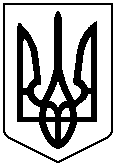 